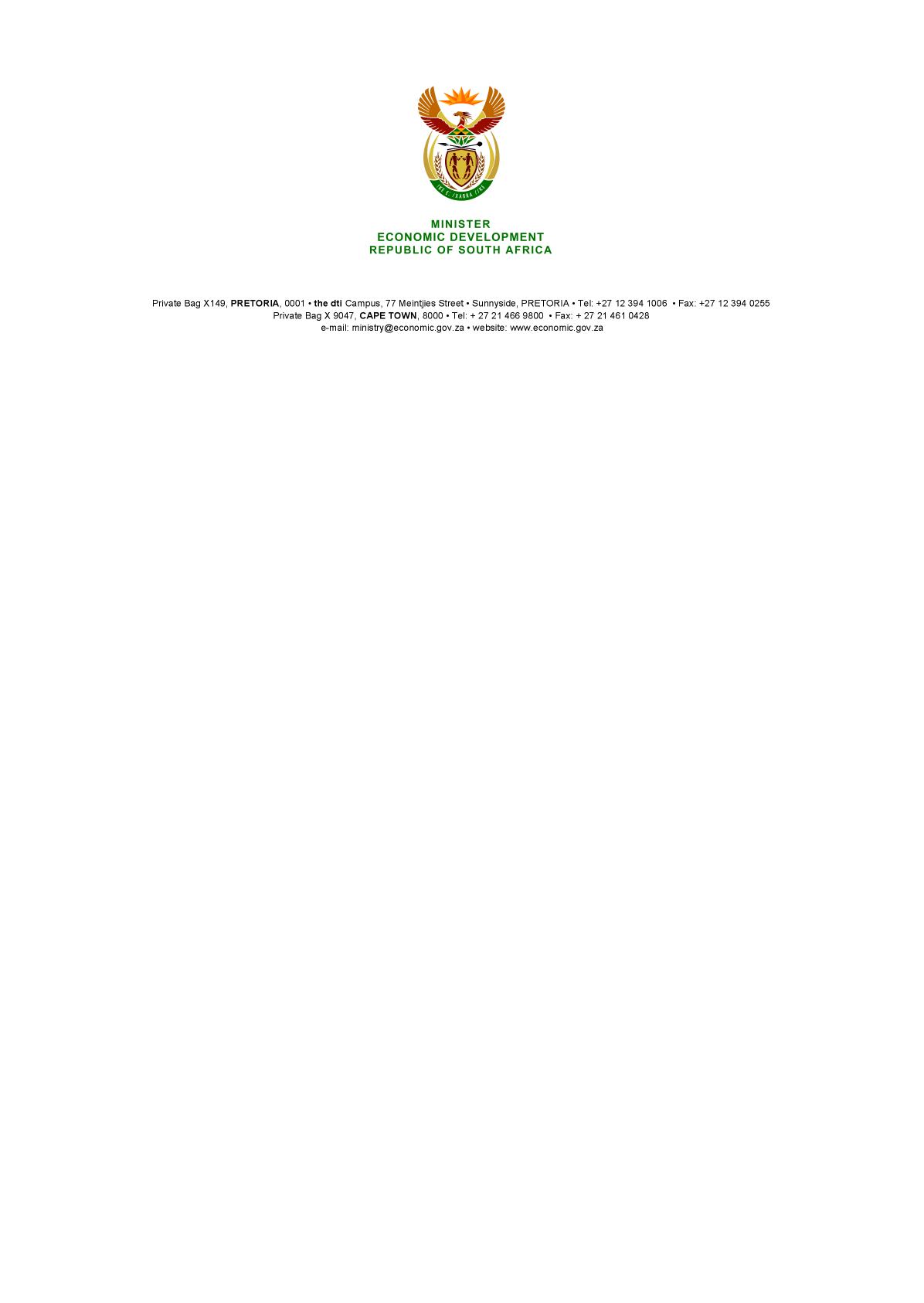 NATIONAL ASSEMBLYWRITTEN REPLYPARLIAMENTARY QUESTION 1618 DATE OF PUBLICATION: 1 June 2018     Dr M J Cardo (DA) to ask the Minister of Economic Development:Whether he has engaged the Minister of Public Enterprises and/or the Minister of Transport to ensure that Transnet and the Passenger Rail Agency of SA implement policies towards local procurement of rail-lines and trains; if not, what is the position in this regard; if so, what (a) are the relevant details and (b) progress has been made in this regard?                                     NW1768E                                 									                                                                                        REPLY: As indicated in Parliament, I have met with both the Minister of Public Enterprises and the Minister of Transport to raise concerns regarding local procurement and to advise of the availability of local production capacity. Both Ministers support the drive to localize production of rolling stock and components. The Honourable Member will be aware that changes have been effected recently to the boards of both affected State-owned Companies, namely Transnet and PRASA. Further announcements will be made when additional developments occur or policy pronouncements are made.   -END-